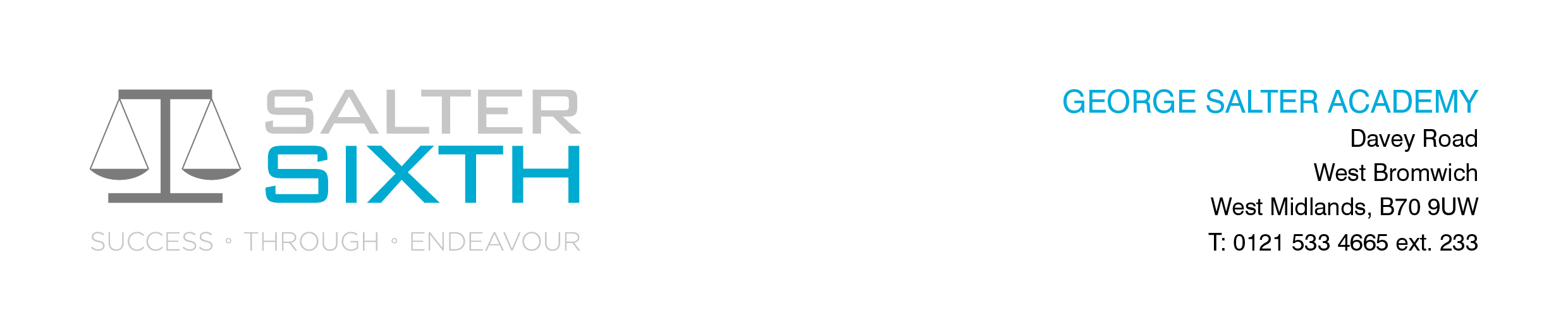 Year 11-12 Transition Pack:WJEC Level 3 Applied Diploma in Food Science and Nutrition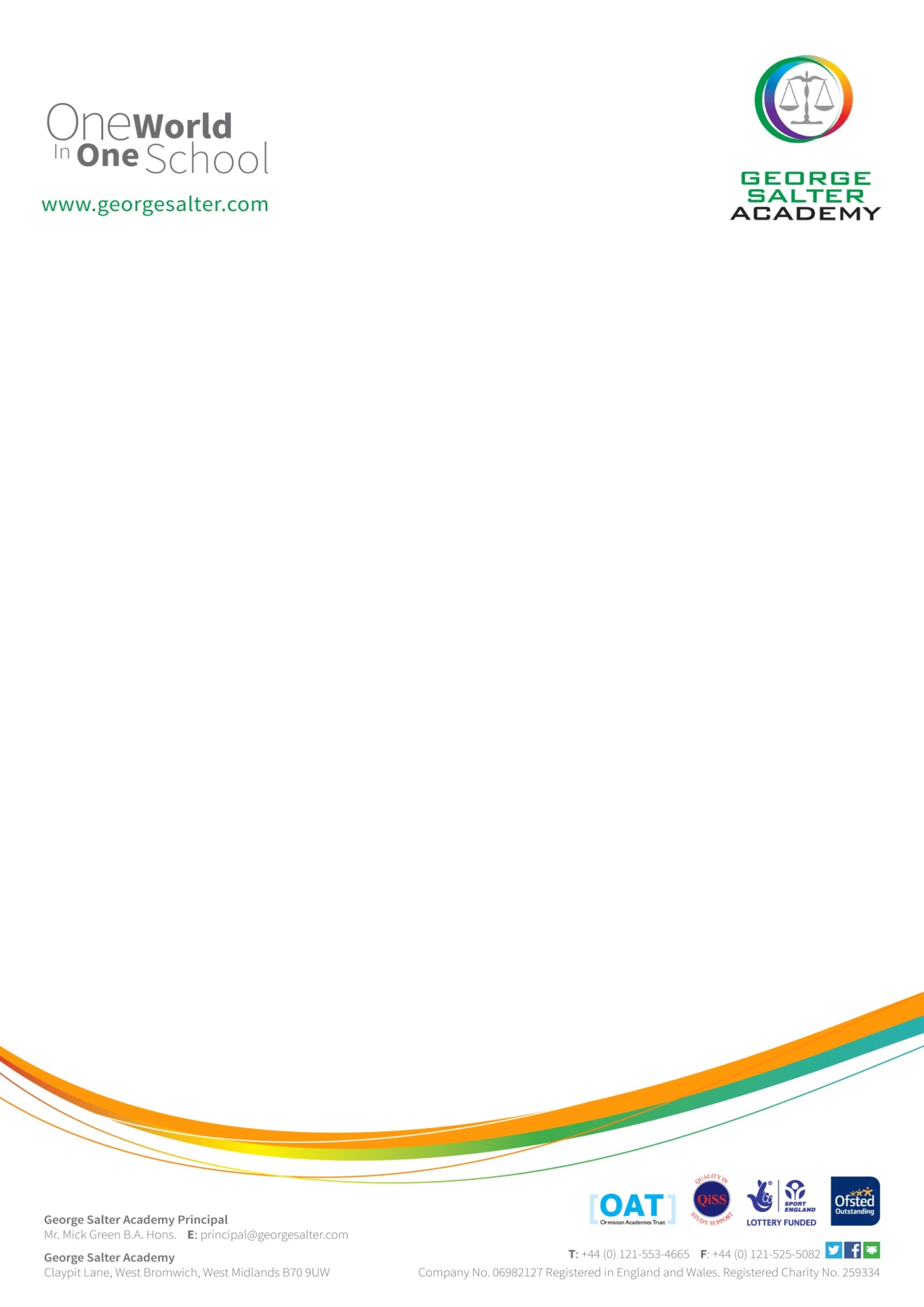 IntroductionAn understanding of food science and nutrition is relevant to many industries and job roles. Care providers and nutritionists in hospitals use this knowledge, as do sports coaches and fitness instructors. Hotels and restaurants, food manufacturers and government agencies also use this understanding to develop menus, food products and policies that that support healthy eating initiatives. Many employment opportunities within the field of food science and nutrition are available to graduates. If you have any queries regarding this course please feel free to contact me by email: Samuel.hayes@georgesalter.comCourse Overview Unit 1- Year 12      Unit 2+3- Year 13Articles to ReadTextbooksBender, D. (2002). An Introduction to Nutrition and Metabolism Brown, A.C. (2010). Understanding Food: Principles and PreparationCampbell J (et al) (2011) Practical Cookery Level 3 Hodder EducationDrummond, K.E. and Brefere, L.M. (2009). Nutrition for Foodservice and Culinary Professionals (Please do not buy any of these. Many pages of these can be read on Google Books for free or within your library).Journals British Journal of Nutrition, Nutrition SocietyEssentials of Healthy Eating, PJ SkerettWebsites https://www.nutrition.org.uk/https://www.who.int/health-topics/nutritionhttps://www.nhs.uk/live-well/eat-well/Summer Activity- Due in your first lesson in SeptemberConsider the needs of the following groups. For each group explain the DRV and give examples of balanced meals explaining your choices. This work can be used as part of your Unit 1 courseworkChildrenAdultsElderlyPregnant womenType 1 diabetesType 2 DiebetesHyperchloesterolemiaAnaemiaLactose intolerantCoeliacReligious BeliefsVegansVegetariansLifestyleWJEC Level 3 Applied Diploma in Food Science and NutritionWJEC Level 3 Applied Diploma in Food Science and NutritionWJEC Level 3 Applied Diploma in Food Science and NutritionUnitUnit TitleAssessment1Meeting Nutritional Needs of Specific GroupsCoursework 25%     Exam 25%2Ensuring Food is Safe to EatCoursework 25%3Experimenting to Solve Food Production ProblemsCoursework 25%